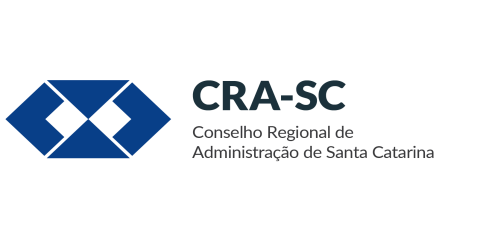 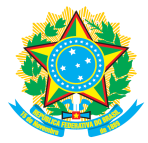 SOLICITAÇÃO DE CANCELAMENTO DE PESSOA JURÍDICAREQUERIMENTOEu, responsável legal, 		venho através deste, requerer junto a esta Autarquia Federal, o CANCELAMENTO DE REGISTRO da Empresa Razão    Social				, CNPJ nº	e registro CRA-SC nº		, pelo motivo abaixo apresentado, estando ciente das implicações de natureza civil e penal, caso haja a comprovação de falsidade desta declaração:Declaro, sob as penas da lei, que a empresa supracitada não mais exercerá as atividade inerentes ou privativas do campo da Administração e seus desdobramentos previstas no art. 2º da Lei 4769/65, enquanto estiver com o registro cancelado.Atualização de dados:Endereço: ..........................................................................., nº..........Complemento: ................................................Bairro: .............................................................Cidade: ............................................................ UF: ..........CEP: ..................................Telefone: (.......) ................................E-mail: ............................................... Av. Pref. Osmar Cunha, 260 – Ed. Royal Business Center – 8º andar – Centro CEP 88015-100 - Florianópolis - Santa Catarina     0800 000 1253  atendimento@crasc.org.br  www.crasc.org.br  @crasantacatarina  @crascoficial  @cra__sc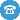 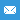 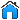 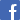 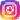 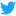 